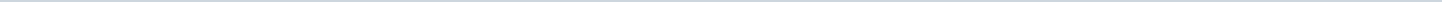 Index (25 onderwerpen)1 Provinciaal Meerjarenprogramma Infrastructuur Energie &amp; Klimaat (p-MIEK)2 Trambediening Science Park in het weekend3 SB Toelichting financieel resultaat 20224 Planning 1e wijziging Omgevingsverordening5 Eindrapport IBT-themaonderzoek constructieve veiligheid6  Regionaal bedrijventerrein Gaasperwaard 37 Besluitvorming regionale woondeals Amersfoort en Foodvalley8 Uitkomst verdiepende studie warmtecollectoren N2339 Wijzigingsbesluit Presentatieregeling en Programmeringsregeling Steun- en Herstelpakket COVID-1910 Ontwerpbesluit tot wijziging Natuurbeheerplan 202311 SB Verlening opvang vluchtelingen12 Verslag buitenlandse dienstreis aan de internationale Grüne Woche 202313 DAEB aanwijzing 'Regiomarketing provincie Utrecht’ en wijziging subsidieregeling Recreatie en Toerisme 2022-202514 Vaststellen en aangaan van de samenwerkingsovereenkomst (SOK) voor de  doorfietsroute (DFR) door Bunnik15 Vaststelling EU-geluidsbelastingkaart provinciale wegen Utrecht 202116 Eindrapportage Bedrijfsvoeringsbrede Verbeterprogramma's17 Ontwerp spooragenda Utrecht18 Vaststellen subsidieregeling verplaatsing en beëindiging veehouderijen19 Actualisatie Uitvoeringsverordening MKB Innovatiestimulering Topsectoren20 Openstellingsprogrammering 2023 Kansen voor West III21 Interbestuurlijk Toezicht - Jaarverslag 2022 en Uitvoeringsagenda 202322 Aanpassing Organisatie Provincie Utrecht ‘Op weg naar een toekomstbestendige organisatie’23 Scopedocument voor Provinciaal Ruimtelijk Voorstel Utrecht24 Financieringssystematiek Belastinggebied, Provinciefonds25 POP3 Wijzigingsbesluit uitvoering van LEADER projecten 2018-2020Provinciaal Meerjarenprogramma Infrastructuur Energie &amp; Klimaat (p-MIEK)MetadataDocumenten (5)Trambediening Science Park in het weekendMetadataDocumenten (2)SB Toelichting financieel resultaat 2022MetadataDocumenten (1)Planning 1e wijziging OmgevingsverordeningMetadataDocumenten (2)Eindrapport IBT-themaonderzoek constructieve veiligheidMetadataDocumenten (2) Regionaal bedrijventerrein Gaasperwaard 3MetadataDocumenten (3)Besluitvorming regionale woondeals Amersfoort en FoodvalleyMetadataDocumenten (4)Uitkomst verdiepende studie warmtecollectoren N233MetadataDocumenten (1)Wijzigingsbesluit Presentatieregeling en Programmeringsregeling Steun- en Herstelpakket COVID-19MetadataDocumenten (3)Ontwerpbesluit tot wijziging Natuurbeheerplan 2023MetadataDocumenten (3)SB Verlening opvang vluchtelingenMetadataDocumenten (1)Verslag buitenlandse dienstreis aan de internationale Grüne Woche 2023MetadataDocumenten (2)DAEB aanwijzing 'Regiomarketing provincie Utrecht’ en wijziging subsidieregeling Recreatie en Toerisme 2022-2025MetadataDocumenten (2)Vaststellen en aangaan van de samenwerkingsovereenkomst (SOK) voor de  doorfietsroute (DFR) door BunnikMetadataDocumenten (1)Vaststelling EU-geluidsbelastingkaart provinciale wegen Utrecht 2021MetadataDocumenten (2)Eindrapportage Bedrijfsvoeringsbrede Verbeterprogramma'sMetadataDocumenten (1)Ontwerp spooragenda UtrechtMetadataDocumenten (2)Vaststellen subsidieregeling verplaatsing en beëindiging veehouderijenMetadataDocumenten (3)Actualisatie Uitvoeringsverordening MKB Innovatiestimulering TopsectorenMetadataDocumenten (2)Openstellingsprogrammering 2023 Kansen voor West IIIMetadataDocumenten (3)Interbestuurlijk Toezicht - Jaarverslag 2022 en Uitvoeringsagenda 2023MetadataDocumenten (2)Aanpassing Organisatie Provincie Utrecht ‘Op weg naar een toekomstbestendige organisatie’MetadataDocumenten (1)Scopedocument voor Provinciaal Ruimtelijk Voorstel UtrechtMetadataDocumenten (2)Financieringssystematiek Belastinggebied, ProvinciefondsMetadataDocumenten (1)POP3 Wijzigingsbesluit uitvoering van LEADER projecten 2018-2020MetadataDocumenten (2)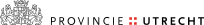 Stateninformatie Provincie UtrechtAangemaakt op:Stateninformatie Provincie Utrecht29-03-2024 10:26StatenbrievenPeriode: 2023Laatst gewijzigd31-03-2023 15:30ZichtbaarheidOpenbaarStatus-#Naam van documentPub. datumInfo1.SB Provinciaal Meerjarenprogramma Infrastructuur Energie &amp; Klimaat (p-MIEK)31-03-2023PDF,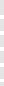 131,71 KB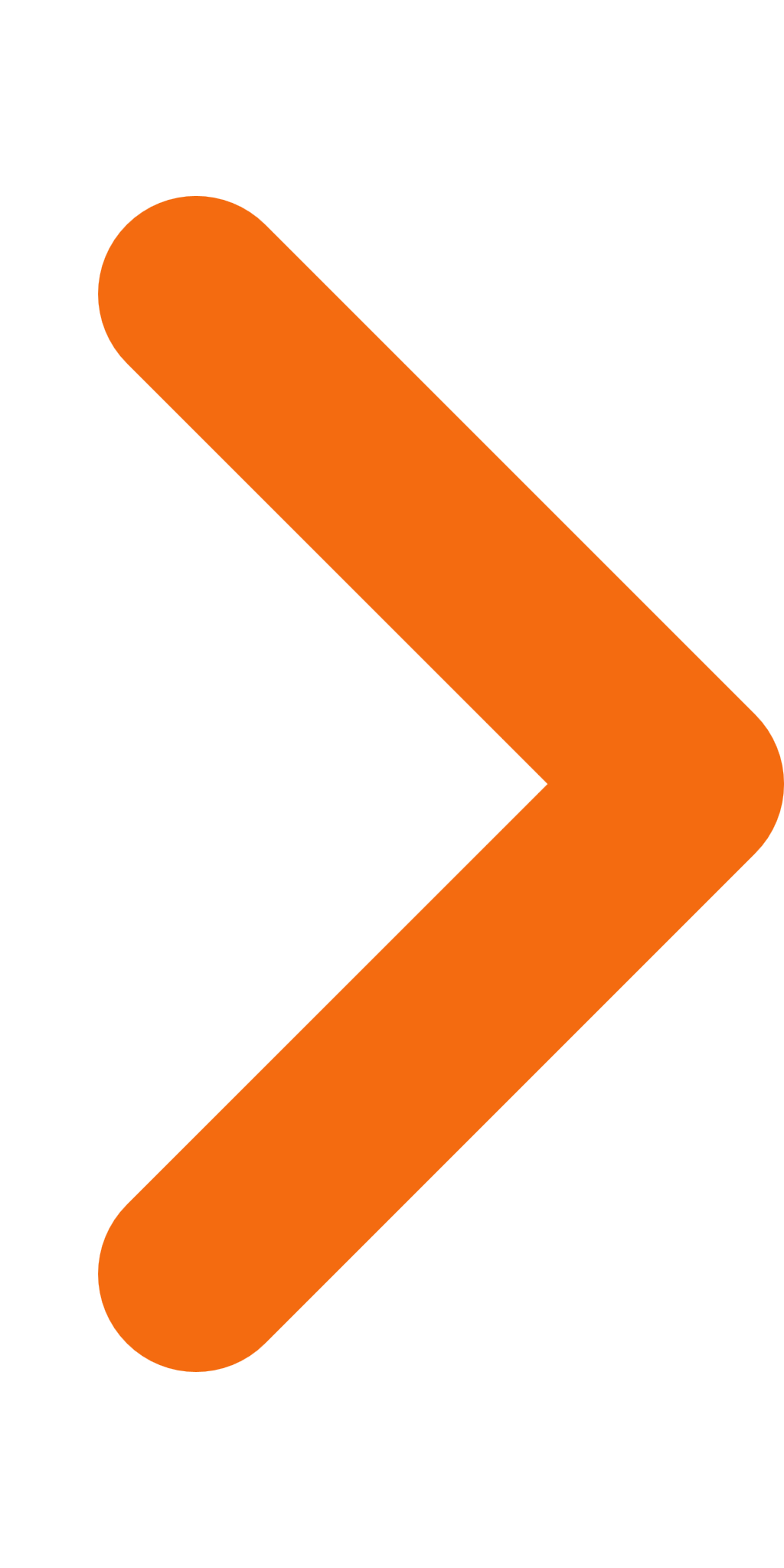 2.1. Brief EZK Stand van zaken p-MIEK provincie Utrecht 31 maart 202331-03-2023PDF,615,81 KB3.2. Tussenproduct p-MIEK provincie Utrecht - Regionale Uitdagingen 31 maart 202331-03-2023PDF,1,41 MB4.3. Landelijk afwegingskader p-MIEK31-03-2023PDF,51,64 KB5.4. Persbericht Aanpak netcongestie Energy Board provincie Utrecht31-03-2023PDF,506,46 KBLaatst gewijzigd31-03-2023 14:27ZichtbaarheidOpenbaarStatus-#Naam van documentPub. datumInfo1.SB Onderzoek Tram in het Weekend31-03-2023PDF,163,79 KB2.1. Rapport Tram in het Weekend31-03-2023PDF,558,17 KBLaatst gewijzigd29-03-2023 17:08ZichtbaarheidOpenbaarStatus-#Naam van documentPub. datumInfo1.SB Toelichting financieel resultaat 202229-03-2023PDF,196,31 KBLaatst gewijzigd28-03-2023 12:15ZichtbaarheidOpenbaarStatus-#Naam van documentPub. datumInfo1.SB planning 1e wijziging Omgevingsverordening28-03-2023PDF,160,05 KB2.1. Stand van zaken voorgenomen wijziging Omgevingsverordening28-03-2023PDF,320,20 KBLaatst gewijzigd28-03-2023 12:12ZichtbaarheidOpenbaarStatus-#Naam van documentPub. datumInfo1.SB IBT-themaonderzoek constructieve veiligheid28-03-2023PDF,107,94 KB2.1. Eindrapportage beoordeling constructief dossier28-03-2023PDF,1,37 MBLaatst gewijzigd28-03-2023 12:10ZichtbaarheidOpenbaarStatus-#Naam van documentPub. datumInfo1.SV regionaal bedrijventerrein Gaasperwaard 328-03-2023PDF,251,91 KB2.1. Locatieaanduiding Gaasperwaard 328-03-2023PDF,101,80 KB3.2. Verkennend onderzoek (on) mogelijkheden regionale uitgiftestrategie (Sweco Hekkelman, 2023)28-03-2023PDF,345,02 KBLaatst gewijzigd28-03-2023 11:28ZichtbaarheidOpenbaarStatus-#Naam van documentPub. datumInfo1.SB Woondeals provincie Utrecht08-03-2023PDF,241,67 KB2.1. Woondeal regio Amersfoort 2022-203008-03-2023PDF,3,81 MB3.2. Woondeal regio foodvalley 2022-203008-03-2023PDF,1,27 MB4.3. Woondeal regio U10 2022-203008-03-2023PDF,2,02 MBLaatst gewijzigd28-03-2023 11:24ZichtbaarheidOpenbaarStatus-#Naam van documentPub. datumInfo1.SB uitkomst verdiepende studie warmtecollectoren N23328-03-2023PDF,192,98 KBLaatst gewijzigd28-03-2023 11:23ZichtbaarheidOpenbaarStatus-#Naam van documentPub. datumInfo1.SB Wijzigingsbesluiten Presentatie- en Programmeringsregeling Steunpakket COVID-1928-03-2023PDF,102,72 KB2.1. Wijzigingsbesluit Programmeringsregeling 328-03-2023PDF,77,49 KB3.2. Wijzigingsbesluit Presentatieregeling Steun- en Herstelpakket28-03-2023PDF,77,83 KBLaatst gewijzigd23-03-2023 15:00ZichtbaarheidOpenbaarStatus-#Naam van documentPub. datumInfo1.SB Ontwerpbesluit tot wijziging Natuurbeheerplan 202323-03-2023PDF,200,93 KB2.1. Ontwerpbesluit wijziging NBP 202323-03-2023PDF,265,85 KB3.2. Ontwerp Natuurbeheerplan 202423-03-2023PDF,2,79 MBLaatst gewijzigd22-03-2023 11:54ZichtbaarheidOpenbaarStatus-#Naam van documentPub. datumInfo1.SB Verlenging opvang vluchtelingen22-03-2023PDF,175,23 KBLaatst gewijzigd21-03-2023 12:48ZichtbaarheidOpenbaarStatus-#Naam van documentPub. datumInfo1.SB verslag buitenlandse dienstreis aan de internationale Grüne Woche 202321-03-2023PDF,160,88 KB2.1. Verslag buitenlandse dienstreis aan de 'internationale Grüne Woche 2023' in Berlijn21-03-2023PDF,2,59 MBLaatst gewijzigd21-03-2023 12:39ZichtbaarheidOpenbaarStatus-#Naam van documentPub. datumInfo1.SB DAEB aanwijzing Regiomarketing wijziging subsidieregeling recreatie en Toerisme 2022-2025 provincie-Utrecht21-03-2023PDF,192,04 KB2.1. Voorbeeld subsidieregeling Recreatie en Toerisme21-03-2023PDF,221,45 KBLaatst gewijzigd21-03-2023 12:28ZichtbaarheidOpenbaarStatus-#Naam van documentPub. datumInfo1.SB Samenwerkingsovereenkomst doorfietsroute Bunnik21-03-2023PDF,438,34 KBLaatst gewijzigd21-03-2023 12:26ZichtbaarheidOpenbaarStatus-#Naam van documentPub. datumInfo1.SB vaststelling geluidsbelastingkaart provinciale wegen Utrecht 202121-03-2023PDF,173,44 KB2.1. Rapportage EU-geluidskaart Utrecht van Goudappel BV21-03-2023PDF,7,34 MBLaatst gewijzigd14-03-2023 11:53ZichtbaarheidOpenbaarStatus-#Naam van documentPub. datumInfo1.SB Eindrapportage Bedrijfsvoeringsbrede verbeterprogramma’s14-03-2023PDF,358,27 KBLaatst gewijzigd14-03-2023 11:36ZichtbaarheidOpenbaarStatus-#Naam van documentPub. datumInfo1.SB Ontwerp Utrechtse spooragenda14-03-2023PDF,225,25 KB2.1. Ontwerp Utrechtse Spooragenda14-03-2023PDF,4,17 MBLaatst gewijzigd14-03-2023 11:24ZichtbaarheidOpenbaarStatus-#Naam van documentPub. datumInfo1.SB vaststelling subsidieregeling verplaatsing en beëindiging veehouderijen Utrecht14-03-2023PDF,99,27 KB2.1. Subsidieregeling verplaatsing en beëindiging veehouderijen Utrecht14-03-2023PDF,207,84 KB3.2. Openstellingsbesluit subsidieregeling verplaatsing en beëindiging veehouderijen Utrecht14-03-2023PDF,77,14 KBLaatst gewijzigd14-03-2023 11:01ZichtbaarheidOpenbaarStatus-#Naam van documentPub. datumInfo1.SB Actualisatie 2023 Uitvoeringsverordening MKB Innovatiestimulering Topsectoren provincie Utrecht14-03-2023PDF,185,80 KB2.1. Wijzigingsbesluit 2023 UMIT14-03-2023PDF,86,53 KBLaatst gewijzigd14-03-2023 10:37ZichtbaarheidOpenbaarStatus-#Naam van documentPub. datumInfo1.SB Openstellingsprogrammering 2023 Kansen voor West III14-03-2023PDF,193,49 KB2.1. Openstellingsprogrammering 202314-03-2023PDF,75,47 KB3.2. Toelichting op procedures en eisen van beoordeling KvW314-03-2023PDF,83,83 KBLaatst gewijzigd14-03-2023 09:01ZichtbaarheidOpenbaarStatus-#Naam van documentPub. datumInfo1.SB IBT Jaarverslag 2022 - Uitvoeringsagenda 202313-03-2023PDF,189,38 KB2.1. IBT Jaarverslag 2022 - Uitvoeringsagenda 202313-03-2023PDF,497,01 KBLaatst gewijzigd10-03-2023 11:14ZichtbaarheidOpenbaarStatus-#Naam van documentPub. datumInfo1.SB aanpassing Organisatie Provincie Utrecht ‘Op weg naar een toekomstbestendige organisatie’10-03-2023PDF,181,58 KBLaatst gewijzigd07-03-2023 16:48ZichtbaarheidOpenbaarStatus-#Naam van documentPub. datumInfo1.SB Scopedocument voor Provinciaal Ruimtelijk Voorstel Utrecht07-03-2023PDF,202,18 KB2.NOVEX-Scopedocument-Provincie-Utrecht-28-02-202307-03-2023PDF,3,25 MBLaatst gewijzigd07-03-2023 13:19ZichtbaarheidOpenbaarStatus-#Naam van documentPub. datumInfo1.SB financieringssystematiek Belastinggebied, Provinciefonds07-03-2023PDF,219,70 KBLaatst gewijzigd07-03-2023 12:02ZichtbaarheidOpenbaarStatus-#Naam van documentPub. datumInfo1.SB POP3 Wijzigingsbesluit LEADER uitvoering projecten07-03-2023PDF,99,94 KB2.1. POP3Plus 2023 Wijzigingsbesluit LEADER Uitvoering projecten07-03-2023PDF,93,51 KB